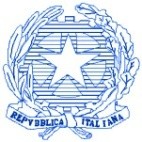 MINISTERO DELL’ ISTRUZIONE E DEL MERITOUFFICIO SCOLASTICO REGIONALE PER IL LAZIO LICEO STATALE “DEMOCRITO” SCIENTIFICO - CLASSICO00124 Roma (RM) -Viale Prassilla, 79 – C.F. 97040180586- C.M. RMPS65000QTel.06/121123816– e-mail: RMPS65000Q@istruzione.it-pec: RMPS65000Q@PEC.ISTRUZIONE.ITMODULO ATTIVITA’ FIS A.S. 2022/23Il/La sottoscritto/a …………………..Nao/ta a ……………………………..residente a ……………in via ………………… n	,consapevole delle responsabilità penali comminate dalla legge in caso di dichiarazioni false e mendaci, ai sensi dell’art. 76, D.P.R. 445 del28 dicembre 2000,DICHIARAsotto la propria personale responsabilità, ai sensi e per gli effetti di quanto previsto dagli artt. 46 e 47 del DPR 445 del 28/12/2000 e s.m.i.,quanto segue:ROMA,	IL DOCENTEATTIVITA’ (con retribuzione forfettaria)n. ORE totaliN.OREEffettuate(per i docenti di commissione concordare con i componenti)FUNZIONE STRUMENTALEAREA ……………………………………PRIMO COLLABORATORE D.S. ReferentePlesso A160SECONDO COLLABORATORE D.S. Referenteplesso B84REFERENTI PLESSI C e succursale Largo Herzl20REFERENTE ORIENTAMENTO in entrata15REFERENTE TEATRO8SUPPORTO ALLA MOBILITA’ INTERNAZIONALE6REFERENTE CLIL6REFERENTE ORARIO50REFERENTE ORARIO PER IL SOSTEGNO8REF.INVALSI e REF.OBBLIGO SCOLASTICO(n.2 doc.)30REFERENTE RECUPERO10REFERENTE supporto alla gestione Axios8REFERENTE IGCSE/ESAC8REFERENTI SCOLASTICI COVID 19 (2 docenti)70RESPONSANBILE PIATTAFORMA DIGITALE15REFERENTE VALORIZZAZIONE5ECCELLENZEREFERENTE BULLISMO-Cyberbullismo5REFERENTE BIBLIOTECA19REFERENTE Viaggi di istruzione15REFERENTI italiano L.2 (n.2 doc.)8TUTOR MOBILITA' INTERNAZIONALE*32RESPONSABILI DI DIPARTIMENTO DISCIPLINARI (n° 10 doc)70RESPONSABILI DI LABORATORIO (n.6 lab)30TUTOR NEO IMMESSI (8)48COORDINATORI DI CLASSE (n° 52 coord )1040NIV con compiti anche di rendicontazione(n.3 docenti)28ANIMATORE DIGITALE30TEAM DELL'INNOVAZIONE DIGITALE(3 Docenti)69COMMISSIONE FORMAZIONE CLASSI (N.2docenti)22SUPPORTO GESTIONE SITO WEB (n 1 doc.)15COMMISSSIONE BULLISMO e CYBERBULLISMO (2 doc)16COMMISSIONE VOLONTARIATO ( 2 Doc.)8COMMISSIONE PNRR30COMPENSAZIONE ORARIO0COMMISSIONE ELETTORALE (N.3 docenti)30ATTIVITA’ (con rendicontazione oraria)n. ORE MAX assegnate da contrattazioneN.OREEffettuate(per i docenti di commissione concordare con i componenti)CORSO DI RECUPEROMATERIA	CLASSE……ORE ECCEDENTIORIENTAMENTO IN USCITA (1 docentereferente)8ORIENTAMENTO IN ENTRATA (n.6 doc.)48COLLOQUIA DEMOCRITEA26PER UN PUGNO DI LIBRI8OLIMPIADI DI FILOSOFIA2OLIMPIADI DI MATEMATICA E FISICA7MAKEITEASY60LUDI LUISIANI6THEATRE IN ENGLISH32LABORATORIO TEATRO (2 Doc.)62LABORATORIO SCRITTURATUTOR PCTO classe…….